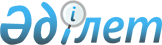 О внесении изменений и дополнений в постановление Правительства Республики Казахстан от 5 августа 2021 года № 524 "Об утверждении Правил обеспечения служебным жилищем сотрудников органов внутренних дел, исчисления размера, назначения, перерасчета, осуществления, прекращения, приостановления и возобновления жилищных выплат, а также категорий должностей сотрудников органов внутренних дел, имеющих право на получение жилищных выплат"Постановление Правительства Республики Казахстан от 23 мая 2023 года № 396
      Правительство Республики Казахстан ПОСТАНОВЛЯЕТ:
      1. Внести в постановление Правительства Республики Казахстан от 5 августа 2021 года № 524 "Об утверждении Правил обеспечения служебным жилищем сотрудников органов внутренних дел, исчисления размера, назначения, перерасчета, осуществления, прекращения, приостановления и возобновления жилищных выплат, а также категорий должностей сотрудников органов внутренних дел, имеющих право на получение жилищных выплат" следующие изменения и дополнения:
      преамбулу изложить в следующей редакции:
      "В соответствии со статьей 101-11 Закона Республики Казахстан "О жилищных отношениях" и статьей 22 Закона Республики Казахстан "Об органах внутренних дел Республики Казахстан" Правительство Республики Казахстан ПОСТАНОВЛЯЕТ:";
      в категориях должностей сотрудников органов внутренних дел, имеющих право на получение жилищных выплат, утвержденных указанным постановлением:
      в пункте "1. Центральный аппарат Министерства внутренних дел Республики Казахстан": 
      абзац второй изложить в следующей редакции:
      "Департамент криминальной полиции, Департамент по борьбе с организованной преступностью, Департамент по противодействию экстремизму, Департамент по противодействию наркопреступности, Следственный департамент, Оперативно-криминалистический департамент, Департамент собственной безопасности, Департамент специальной и мобилизационной подготовки, Национальное центральное бюро "Интерпол", Центр оперативного управления";
      дополнить абзацами четырнадцатым и пятнадцатым следующего содержания:
      "старший инспектор по особым поручениям;
      старший инспектор;";
      дополнить абзацем тридцать третьим следующего содержания: 
      "оперативный-дежурный дежурной части;";
      пункт "2. Комитет уголовно-исполнительной системы" дополнить абзацами тридцать четвертым, тридцать пятым и тридцать шестым следующего содержания: 
      "Управление кадровой политики
      главный специалист группы профессиональной подготовки;
      старший инспектор группы профессиональной подготовки.";
      пункт "3. Организации (государственные учреждения), находящиеся в ведении Министерства внутренних дел Республики Казахстан":
      дополнить абзацами тридцать седьмым и тридцать восьмым следующего содержания:
      "старший инспектор по профессиональной служебной и физической подготовке;
      инспектор по профессиональной служебной и физической подготовке;";
      дополнить абзацами шестьдесят пятым, шестьдесят шестым и шестьдесят седьмым следующего содержания: 
      "Отдел кадровой политики (отделение, группа)
      старший инспектор по профессиональной служебной и физической подготовке;
      инспектор по профессиональной служебной и физической подготовке.";
      дополнить абзацами сто сорок первым, сто сорок вторым и сто сорок третьим следующего содержания: 
      "Отдел кадровой политики (отделение, группа)
      старший инспектор по профессиональной служебной и физической подготовке;
      инспектор по профессиональной служебной и физической подготовке;";
      в пункте "4. Территориальные органы Министерства внутренних дел Республики Казахстан":
      абзац двадцать восьмой изложить в следующей редакции:
      "Службы криминальной полиции, по борьбе с организованной преступностью, по противодействию наркопреступности, по противодействию экстремизму, следствия, дознания, оперативно-криминалистические, собственной безопасности, специальной и мобилизационной подготовки";
      абзац тридцатый изложить в следующей редакции:
      "заместитель начальника управления, отдела, отделения;";
      дополнить абзацами пятидесятым, пятьдесят первым и пятьдесят вторым следующего содержания: 
      "старший инспектор по особым поручениям;
      старший инспектор;
      инспектор";
      дополнить абзацами сто двадцать шестым и сто двадцать седьмым следующего содержания:
      "старший инспектор группы по кадрам, профессиональной служебной и физической подготовке;
      инспектор группы по кадрам, профессиональной служебной и физической подготовке.".
      2. Настоящее постановление вводится в действие по истечении десяти календарных дней после дня его первого официального опубликования и распространяется на отношения, возникшие с 1 января 2023 года.
					© 2012. РГП на ПХВ «Институт законодательства и правовой информации Республики Казахстан» Министерства юстиции Республики Казахстан
				
      Премьер-МинистрРеспублики Казахстан 

А. Смаилов
